CURRICULUM VITAEEDUCATIONFIELD OF SPECIALIZATIONWORK EXPERIENCEPUBLICATIONS (PEER REVIEWED BOOK CHAPTERS & JOURNAL ARTICLES)PAPERS REVIEWEDKEY RESEARCH PROJECTSRESEARCH INTERESTS, COMPETENCIES AND PROFESSIONAL TRAININGMEDIA INTERVIEWSREFEREES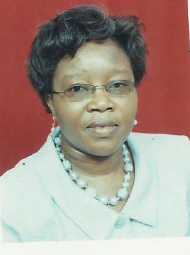 Caroline Marygorety Akinyi Otieno Research Fellow/LecturerUniversity of NairobiPO Box 30197 – 00100 Nairobi, KenyaPhone: +254 722 229 885            +254 733 768 417Email:cmgakinyi@yahoo.co.uk PhDCandidateMoi University 2014Doctor of Philosophy (Anthropology) Research Title: The Socio-Cultural and Economic Factors Influencing Abortion among the Luo – The Case Study of Migori County, KenyaM.AUniversity of Nairobi 2005Gender and Development StudiesB.EdUniversity of Nairobi 2000Linguistics and Literature in EnglishEducationist, Gender Expert and Anthropologist14th April 2015 to presentResearch Fellow/LecturerUniversity of NairobiPO Box 30197 – 00100 Nairobi, KenyaSeptember 2011 - 14th April 2015Assistant LecturerEgerton UniversityP.O. Box 536 Egerton, KenyaSeptember 2011 - December 2014Lecturer in Military Science – Gender Development (MIL 380) at Moi Airbase.2002  - September 2011Graduate TeacherThogoto Teachers’ Training CollegePrivate Bag, Kikuyu, Kenya1986 – 2002TeacherWangunyu High School, Kirigu, Milimani, Joseph Kang’ethe Primary Schools and Upper Hill High School Nairobi1983 – 1985Untrained TeacherSt. Andrews and Rainbow High School1.Caroline Marygorety Akinyi Otieno (2015): Impact of distance education on marital stability as perceived by female students at selected Nairobi Public Universities. International Journal of Educational Research and Reviews.ISSN 2329-9843 Vol. 3 (1), pp. 030-034, March, 2015.2.Caroline Marygorety Akinyi Otieno (2014): Children and Youth for Hire: a case study of the Sungu Sungu in Rural Kenya. IOSR Journal of Humanities and Social Science (IOSR-JHSS)Volume 19, Issue 7, Ver. IV, PP161-167e-ISSN: 2279-0837, p-ISSN: 2279-0845.3.Caroline Marygorety Akinyi Otieno (2014): The challenges of post-conflict reconstruction; A case study of women victims living in Kibera and Kariobangi: Nairobi-Kenya. IOSR Journal of Humanities and Social Science (IOSR-JHSS)Volume 19, Issue 9, Ver. IV (Sep. 2014), PP 122-129e-ISSN: 2279-0837, p-ISSN: 2279-0845.4.Caroline Marygorety Akinyi Otieno (2014): The challenges of post-conflict reconstruction; a case study of women victims living in Kibera and Kariobangi: Nairobi-Kenya (in print by Nottingham University journal)5.Akinyi Otieno (2013) Counselling at Voluntary Counselling Centre. Germany, Lambert Education PublishingISBN 978-3-659-44987-11.International Scholars JournalsReview@InternationalScholarsJournals.orgISJ-13-806(3) “From Customers to Farmers: Appropriate Supply Chain Management Determination for a High-value Agricultural Product” (November 2013)2.International Scholars JournalsReview@InternationalScholarsJournals.orgISJ-13-499 “A Case Study on Impact  of Land Fragmentation in Agriculture – A case of Raj shahi District, Bangladesh” (July 2013)3.Educational ResearchER-13-103 (3) “Use of textual materials and teaching learning activities by teachers of English in Eldoret Municipality, Kenya”4.Advanced Scholars JournalsASJ-13-039  “The Condition of 7-15 tear Non-schooling and or Dropped out students in Marginal Communities: Toward the construction of Compulsory Basic Education in Indonesia”5.Herald Journals of Geography and Regional PlanningHJGRP-14-055(2) “Rejuvenating the economies of ogbese Rural Region, Nigeria”ISSN-2350-21856.International Invent Journals of Environmental Science and Toxicology (IIJEST)IIJEST-14-017(2) “Waste disposal policies in informal settlements and its impact on health. The case of Port Harcout, Nigeria”7.Pace Setters Journal of Agricultural Science ResearchPJAR-14-101 “Gender Mainstreaming in Agricultural Extension: Implementation and Constraints in Amhara Region, Fogera District, Ethiopia”2013The challenges of post-conflict reconstruction; a case study of women victims living in Kibera and Kariobangi: Nairobi-Kenya2006-7Socio-cultural economic effects of abortion-Migori District2003Influence of Counselling on HIV/AIDS patients at Pumwani clinic-NairobiCONFERENCES AND FINDINGS DESSIMINATION21st May, 2015: Book launch of The Attaché, A Community of Spies by Celestine Oganga Mang’iti at Museum of Kenya, Nairobi.18th – 19th May, 2015: Empower your interest in all conference at Safari Park Hotel, Nairobi.8th May, 2015: Launch of the Report on Cost of Implementation of    Gender Rule at Serena Hotel, Nairobi by Institute of Economic Affairs.6th May, 2015: Launch of Gender management Systems Training Manual and Guide at Intercontinental Hotel, Nairobi by Ministry of Devolution and Planning.13th – 14th November, 2014:  Facilitator at 2014 Conference on Gender and Disability Reporting Tools and Systems in Public Sector. (GDRTC-2014), Mombasa Continental Resort.1st -5th September 2014: The Association of Commonwealth Universities, International Conference and Trainers’ Workshop on Enhancing Gender Equity in the Leadership and Management of Higher Education.6th-9th June: 4th ACDE conference, Victoria falls, Zimbabwe-Elephant Hills.22nd March 2014: Annual Student conference, University of Nottingham, UK. 25th-26th July: Scientific Paper Writing Workshop at Kenyatta University (DAAD), Nairobi Kenya1st-3rd August 2012: Gender Based Violence (GBV); 1st annual conference at Kenyatta University World Bank research dissemination at KARI, NairobiStop Violence against Girls in schools Research Project Dissemination Workshop at Catholic University of Eastern Africa Nairobi, KenyaSEMINARS AND TRAINING2015: 13th-18th April; Women, Power and Decision Making, University of Nairobi, Kenya2015: 9th-13th February; International Course on Conflict Resolution Peacekeeping, Peace Building, Post Conflict Construction and the United Nations Security Resolution 1325 on Women Peace and Security, Dar es Salaam Tanzania2014: 17th – 21st  November; Civilian Peacekeeping and Peace building Training Course for the United Nations and Africa Union Peace Missions, Dar es Salaam Tanzania.2011: Food and Traceability – Horsens, Denmark2011: Gender Responsive Pedagogy, Dares Salam Tanzania2010: Corporate Social Responsibility (CSR) – Copenhagen, Denmark2010: Gender Responsive Pedagogy, Dares Salam Tanzania2010: Gender Responsive Pedagogy, Malawi.2010: Classroom connections, Lilongwe, Malawi2008: University of Nairobi (Monitoring and Evaluation Certificate Course)2007: Strathmore Business School and the Steadman Group (A certificate course Applied Research, Monitoring and Evaluation)MEMBERSHIPSCatholic Women Association (CWA)African Council for Distance Education (ACDE)International Society for the Study of Behavioural Development (ISSBD)International Women’s Academy(IWA)Forum of African Women Educationalists (FAWE) Kenya ChapterThe League of Kenya Women VotersSecretary to Welfare AssociationMANAGEMENT ADMINISTRATIVE SKILLS AND COMPETENCIESLeadership skills gained through serving in the following positions:2012 – present:: Board Member Thogoto Teachers’ College2009- present: Executive board Member F.A.W.E. Kenya2009 – 2011: College Gender OfficerJanuary – March 2007: Group Leader in Social Research in Kibera Slums2008 – present : Secretary to Kanyada Welfare Association2006: College contact person for F.A.W.E. (K)Guidance and counselling skills, mentoring skills, team player, trainer of trainers and a community mobilizer.  These skills have been acquired through networking and leadership positions held in the community.Excellent communication skills gained through my experience as a primary school teacher, university lecturer.LANGUAGESEnglish – proficientKiswahili - proficientChinese (Mandarin) – basic useRadio Ramogi  30/11/2013 (FAWE-Centres of Excellence)Dr. Damaris ParsitauEgerton UniversityP.O. BOX 536, Njoro, KenyaMobile Phone: +254 722 281426E-mail address: dparsitau@yahoo.com Dr. Julie Oseko
Judiciary 
Mobile + 254 722345758E-mail address: osekojulie@yahoo.co.keProf.  J. Akong’aMoi UniversityP.O. BOX 3900- 30100 Eldoret, KenyaMobile Phone: +254 721 382155E-mail address: jjakonga2004@yahoo.comDr. Ruth AuraEgerton University - Institute of Gender, Women and Development StudiesP.O. BOX 536, Njoro, KenyaMobile Phone: +254 722 650903E-mail address: runyangi@yahoo.com